Relire mes engagements dans le mondeVisée : Vivre davantage la dimension apostolique de la communauté.Pour prier : Chant : Ecoute la voix du Seigneur p.46 du livret « Chanter pour Dieu »Marc 1, 21-39 : une journée de JésusPour préparer mon partage :Je choisis un ou deux lieux qui sont « le cœur de ma vie » (au niveau professionnel, familial, amical et associatif). En quoi constituent-ils « une mission » au sens où Franklin Ibanez les mentionnent dans son document « Défis pour la mission » ? Dans ces lieux : Où est-ce que j’en suis ? Comment est-ce que je m’épanouis ? En quoi cette mission, pour moi, est-elle une réponse à l’appel du Seigneur ? Est-ce que je sens des évolutions ? Est-ce que cela me pose question ? Cette mission je la vis avec d’autres. Attendent-ils quelque chose d’autre de moi ? > Suite à cette relecture, je choisis ce que je souhaite partager en CLPour aller plus loin : cet exercice peut être fait plusieurs dans l’année. C’est ainsi une façon de vivre le DESE en communauté locale : la CL envoie et soutient chacun dans son engagement ; l’engagement est relu et évalué en communauté locale. Date : Décembre 2016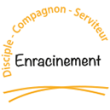 Axe serviteur - Dimension « dans et pour le monde » - Agir